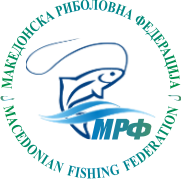 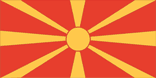 Н А Т П Р Е В А Р У В А Ч К И      Д Н Е В Н И К    за 3-то Коло од 1-ва спортско риболовна лига	                            За дисциплина: “ПЛИВКА”														МРФодржан на: Тиквешко езеро		на ден 28.05.2017 год.                                                 (Домаќин - организатор)	Секретар						Главен судија							Делегат	              Пеце Велевски					       Ристе Мицевски           					 Димче Мајковскир. брИме и презиме на натпреварувачотЧлен на екипаЗонаСтарт. бројПоени- тежинаПоедин.зонски пласманЕкипноЕкипноЕкипноЕкипноПоединечноПоединечнор. брИме и презиме на натпреварувачотЧлен на екипаПоедин.зонски пласманвкупнопоенизонскипласманипласманбодовиПласманБодови1Горан ЦуцулоскиВардар 2СкопјеА11320142654192262Зоран СтефановскиВардар 2СкопјеБ2470242654195233Марјан РистиќВардар 2СкопјеВ82475142654191274Илија ТомовБистроСтрумицаА23652,595515,5646,521,55Доне ШирковБистроСтрумицаБ1140695515,56417116Ѓорги ЌосевскиБистроСтрумицаВ3450795515,5641997Дарко МарковскиМамецПрилепА3358,5122514,55524,53,58Рубин НиколовскиМамецПрилепБ34801122514,5553259Блаже НиколоскиМамецПрилепВ27105122514,555131510Глигорчо ЧејковОскарКавадарциА4155519051237141411Борче ЕленовОскарКавадарциБ8195419051237121612Ќире МалинковОскарКавадарциВ5155531905123782013Роберт ЛазаревскиПчињаКумановоА51157850217321714Бобан ПавловскиПчињаКумановоБ5508850217323515Марјан ГеоргиевскиПчињаКумановоВ968568502173161216Сашко ВелковскиМренаК. ПаланкаА6290427801346111717Емил ДодевскиМренаК. ПаланкаБ413072780134620818Мартин ГеоргиевскиМренаК. ПаланкаВ62360227801346424р. брИме и презиме на натпреварувачотЧлен на екипаЗонаСтарт. бројПоени- тежинаПоедин.зонски пласманЕкипноЕкипноЕкипноЕкипноПоединечноПоединечнор. брИме и презиме на натпреварувачотЧлен на екипаПоедин.зонски пласманвкупнопоенизонскипласманипласманбодовиПласманБодови19Слободан КоцевТрофејСтрумицаА712563302491181020Наќе ЃузеловТрофејСтрумицаБ6209330249127121Џоко ГошевТрофејСтрумицаВ41859330249126222Тодор НаневскиВардар 1СкопјеА8358,538521,58224,53,523Тони ГоговчевскиВардар 1СкопјеБ8150538521,582151324Иванчо БогоевскиВардар 1СкопјеВ1200838521,58222625Стефан БулевскиСв. СтефанОхридА93652,516359,5286,521,526Бобан МилошевскиСв. СтефанОхридБ7335316359,52891927Славко НаумовскиСв. СтефанОхридВ7935416359,5281018